Základná škola s materskou školou Dávida Mészárosa  - Mészáros Dávid Alapiskola és Óvoda, Školský objekt 888, 925 32 Veľká Mača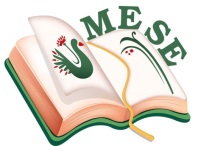 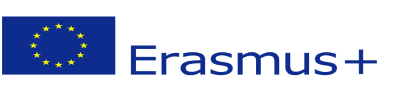 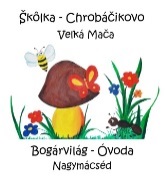 Názov projektu - a projekt címe: Mesével együtt segítsük az egészséget! Zmluva číslo – a szerződésszáma: 2018 – 1- HU01 – KA229 – 047862_5Plán činnostiTéma: Rozprávky z lesa- Naša nádherná Zem – aprílová online škôlkaAktivity: „Zostaň doma!“  - „Premýšľaj a vysnívaj, aká je tvoja nádherná Zem!“Zúčastnená organizácia:Základná škola s materskou školou Dávida Mészárosa – Škôlka ChrobáčikovoDátum: od 12. 03.2020Organizačná zodpovednosť:Silvia BrédováMonika LanczováAnna RózsováEva BittóováAlžbeta JuhosováGabriela FodorováZákladná škola s materskou školou Dávida Mészárosa  - Mészáros Dávid Alapiskola és Óvoda, Základná škola s materskou školou Dávida Mészárosa  - Mészáros Dávid Alapiskola és Óvoda, Realizácia:Systematickú projektovú  prácu momentálne  výrazne ovplyvňujú  udalosti  v našom živote. Celosvetová epidémia COVID-19 zasiahla do našich životov a ovplyvňuje aj našu prácu na projekte.  Realizácia projektu MESE sa musela znovu naplánovať. S partnermi sme prepracovali plány  a pracujeme online podľa našich možností.  V našej pedagogickej a vzdelávacej práci boli aj doteraz prítomné digitálne technológie, ale v súčasnej dobe sa internetová komunikácia stala ešte dôležitejšou. Koordinátorka projektu MESE ponúka škôlkam partnerských krajín jednu aktivitu mesačne. Aj my ponúkame našim deťom online aktivity, ktoré spracujeme a zverejníme na Facebook-ovej stránke  MESE .  Koordinátorka materskej školy Kertvárosi óvoda  v Pécsi začala aj sériu online školení pre pedafgogických zamestnancov, na ktorých sme sa zúčastnili aj my učiteľky online. Dňa 11. apríla sme si  tiež pripomenuli online „Deň poézie“. Rodičia túto výzvu podporili zaslaním nádherných básní. Na našu výzvu: „Nakresli niečo so zatvorenými očami“ nám rodičia posielali  kresby, ktoré naši malí škôlkari nakreslili so zatvorenými očami . Nakoľko  apríl je mesiacom lesov a stromov, aj naše Chrobáčikovo sa radostne zapojilo do ďalšej výzvy: „Naša nádherná Zem“ . Od rodičov sme dostali veľmi pekné a nápadité kresby našich detičiek, ktoré sme uverejnili nielen na našich stránkach, ale aj na Facebook-ovej stránke MESE.Reflexia:V súčasnej situácii  asi najťažšie zvládame to, že už každý každému chýba.  Veríme, že tento vírus  nás všetkých obíde a čím skôr budeme všetci v  zdraví a v láske spolu pokračovať v práci tam, kde sme prestali. Výzvy nás posilňujú a povzbudzujú k nezvyčajným riešeniam. Ale zatiaľ „Zostaňme doma!Vo Veľkej Mači, od 12.03.2020                                                            Brédová Silvia                                                                                                             Koordinátorka projektu                                                                                                           ........................................SprávaSprávaCieľ činnosti:Rozvíjanie sociálnych zručností:  poskytovanie zábavných rodinných aktivítRozvoj intelektuálnych schopnostíRozvíjanie sluchových a rečových schopností detí počas aktivít Online aktivity - zapojenie sa do aktivít uverejnených na FacebookuRozvoj  spoločenských, kooperatívnych, intelektuálnych a verbálnych zručností domaRodinné putá - posilnenie súrodeneckých vzťahovPlnenie úloh:Vzbudenie a uspokojenie prirodzenej zvedavosti detí získavaním skúsenostíRozvíjanie jemnej motorikyMetódy:Dištančné vzdelávanie - spolupráca materskej školy s rodinami v dištančnom vzdelávaníOrganizácia:Zabezpečenie vhodných priestorových podmienok -domaZabezpečenie potrebných pomôcok - domaPomôcky: Internetové spojenie